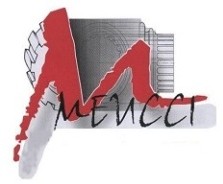 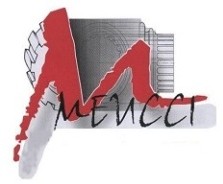 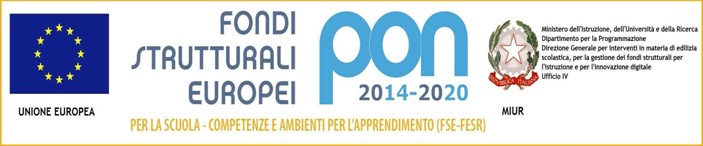 PROPOSTE PER IL SUCCESSIVO ANNO SCOLASTICOTIPO DI PROGRAMMAZIONE Numero di ore di sostegno proposte  per l'anno successivo Numero ore assistenza specialistica proposteNumero ore altro(se necessario)□ curricolare□ curricolare con obiettivi minimi□ differenziatan.________n._________n._________L'ALUNNO PARTECIPERA’ AD UN PROGETTO SPECIFICO:□ no□ sì     quale_______________________ATTIVITA’ EXTRASCOLASTICHE PREVISTE____________________________________________________________________________________________________________ATTIVITA’ EXTRASCOLASTICHE PREVISTE____________________________________________________________________________________________________________ATTIVITA’ EXTRASCOLASTICHE PREVISTE____________________________________________________________________________________________________________(Luogo, data)(Luogo, data)(Luogo, data)(Luogo, data)OPERATORI COINVOLTIOPERATORI COINVOLTIOPERATORI COINVOLTIOPERATORI COINVOLTINome e cognomeentequalificafirma